                               МОЙ ДЕТСКИЙ МИР РИСОВАНИЕ НА АСФАЛЬТЕ  - ЭТО НЕ ТОЛЬКО ВЕСЁЛОЕ  ЗАНЯТИЕ. ЭТО И ТВОРЧЕСТВО,  И ПОЗНАНИЕ РЕБЁНКОМ ОКРУЖАЮЩЕГО МИРА. В ПОСЛЕДНИЙ ДЕНЬ УЧЕБНОГО ГОДА В МБОУ СОШ ИМЕНИ  ГЕРОЯ СОЦИАЛИСТИЧЕСКОГО ТРУДА САЛАМГЕРИ КОКАЕВА СОСТОЯЛСЯ  КОНКУРС РИСУНКА НА АСФАЛЬТЕ «МОЙ ДЕТСКИЙ МИР». В ТВОЧЕСКОМ  МЕРОПРИЯТИИ ПРИНЯЛИ УЧАСТИЕ  ОБУЧАЮЩИЕСЯ 2 - 5 КЛАССОВ ШКОЛЫ. 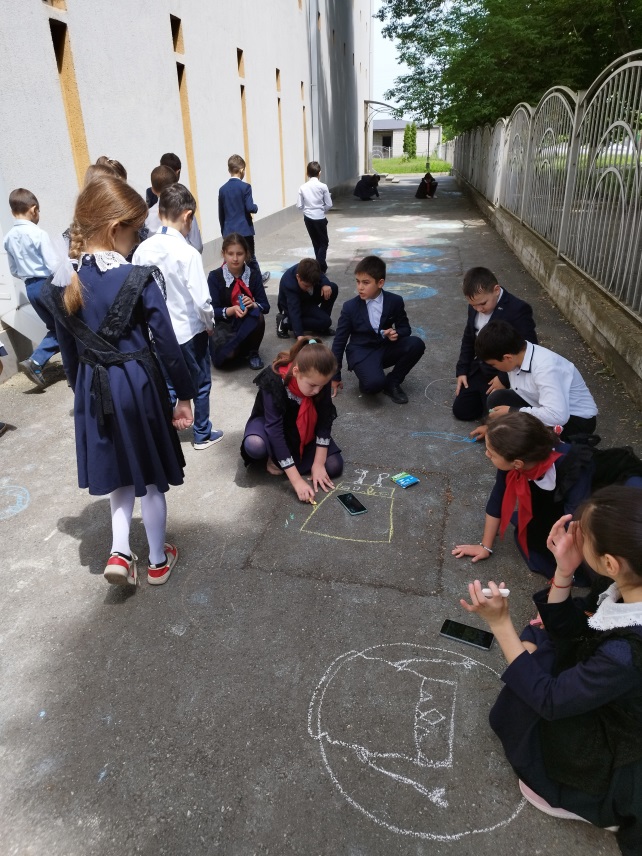 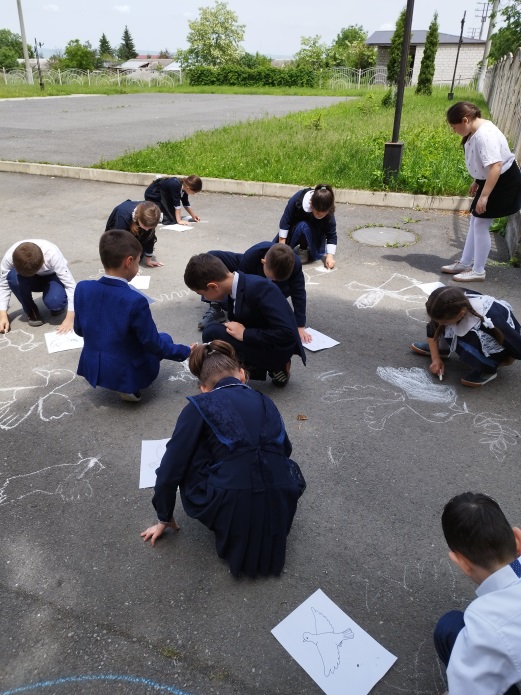 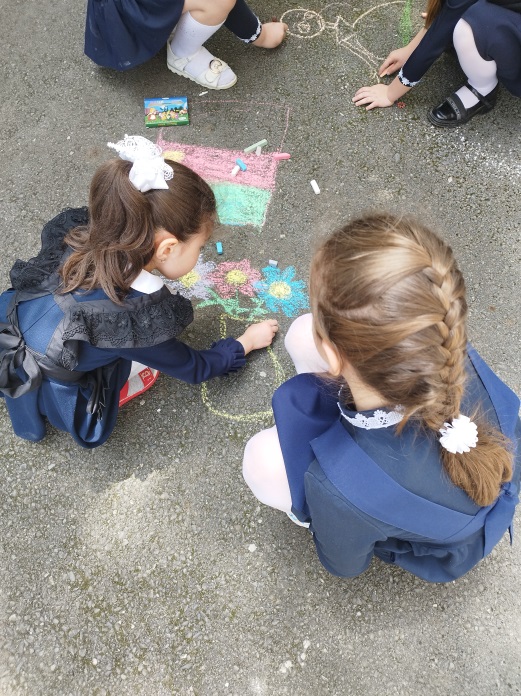 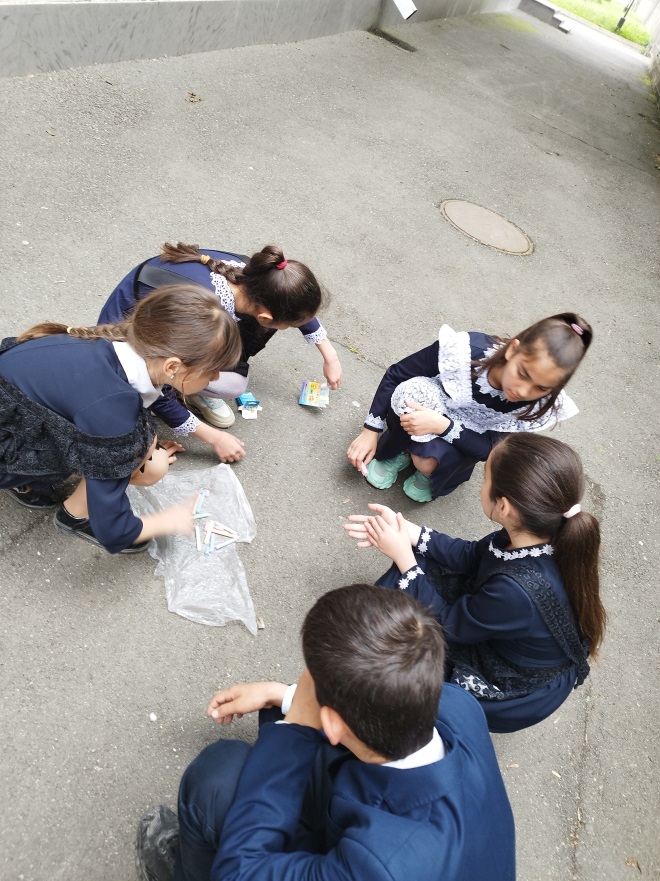 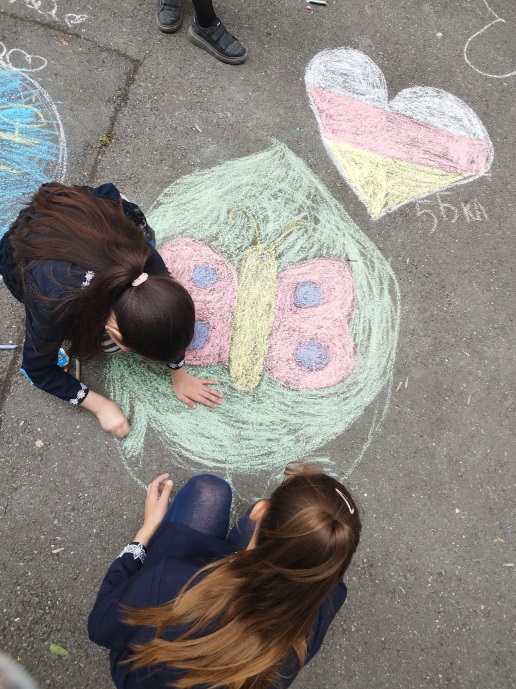 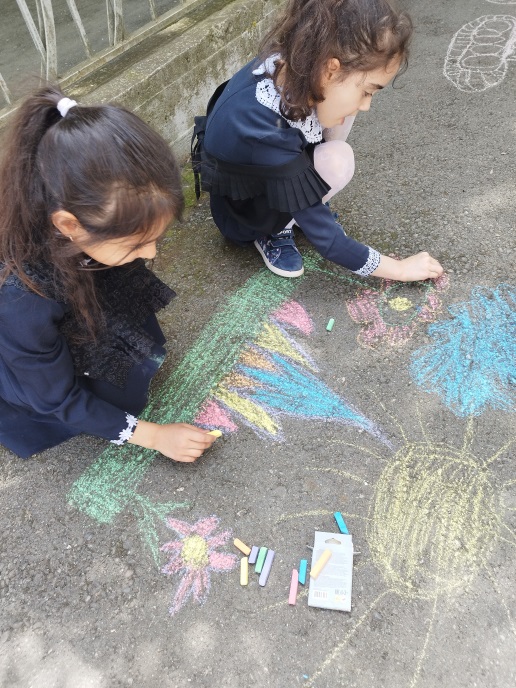           СЮЖЕТЫ РИСУНКОВ БЫЛИ  УДИВИТЕЛЬНО  РАЗНООБРАЗНЫМИ: НАТЮРМОРТЫ, ПЕЙЗАЖИ, СКАЗОЧНЫЕ ПЕРСОНАЖИ, ПОРТРЕТЫ ДРУЗЕЙ, ПТИЦЫ И ЖИВОТНЫЕ… ДЕТИ УВЛЕЧЁННО РИСОВАЛИ, ОБЩАЛИСЬ, ОБМЕНИВАЛИСЬ МНЕНИЯМИ, ОЦЕНИВАЛИ СВОИ И ЧУЖИЕ РАБОТЫ, ЛЮБОВАЛИСЬ РЕЗУЛЬТАТАМИ СОВМЕСТНОГО И ИНДИВИДУАЛЬНОГО ТВОРЧЕСТВА.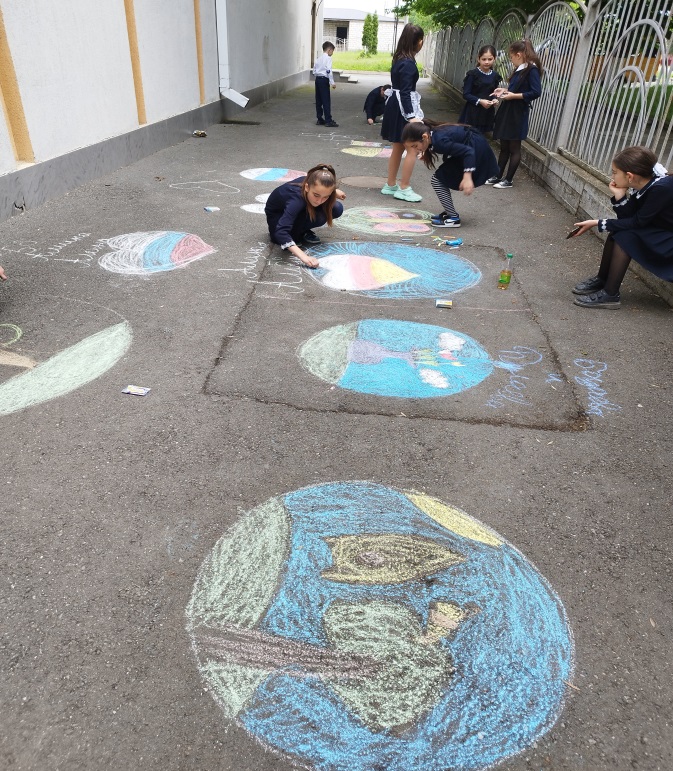 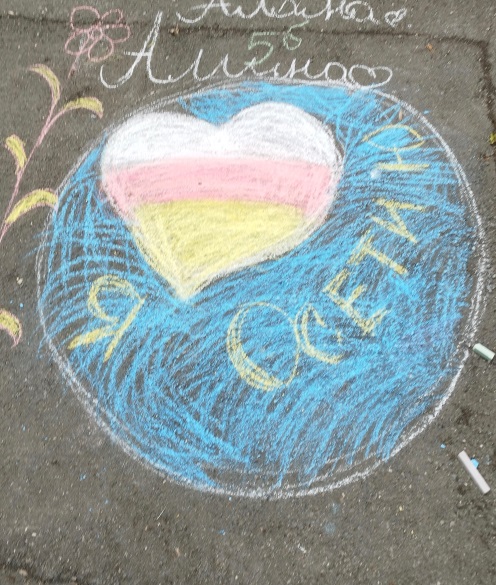 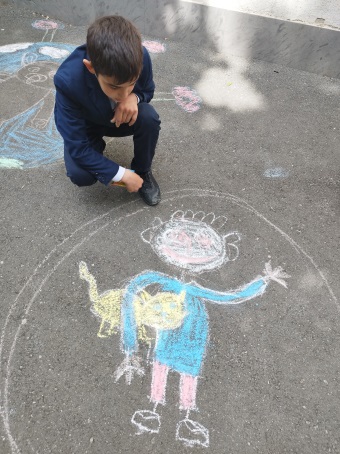 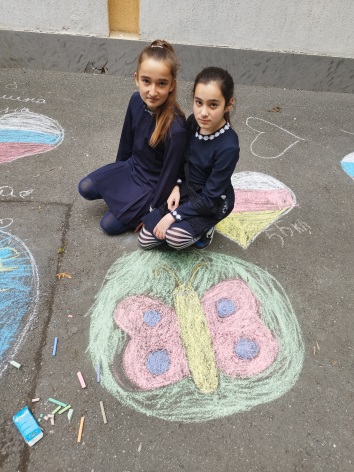 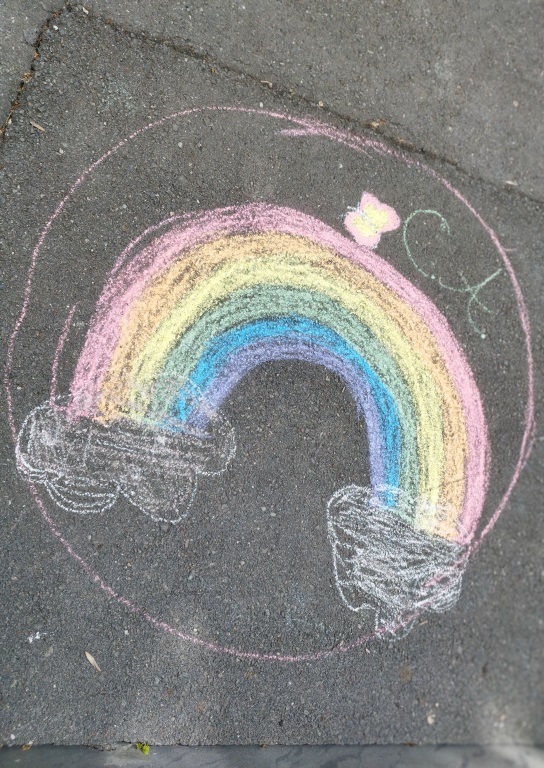 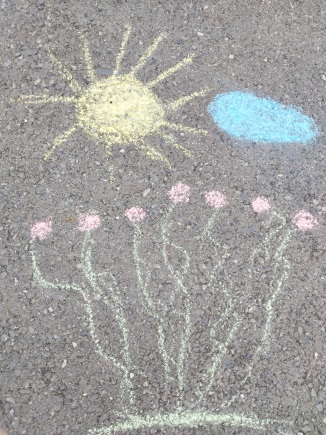 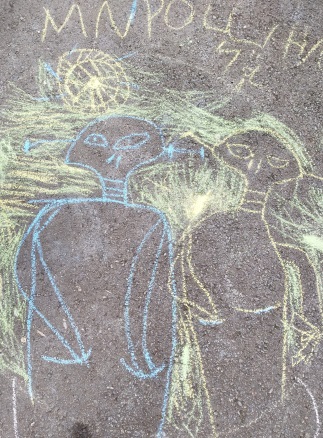 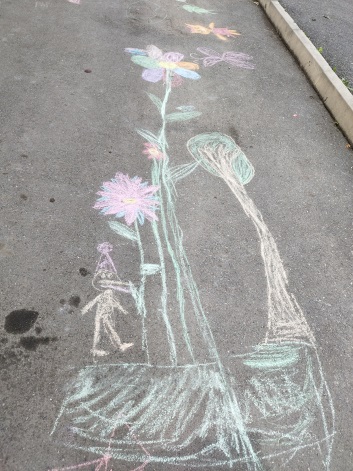 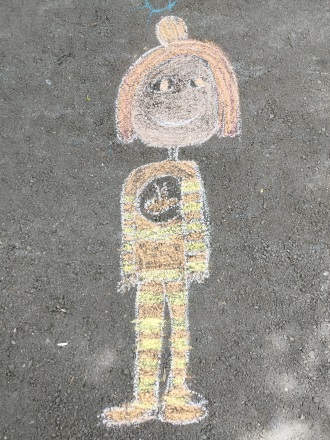 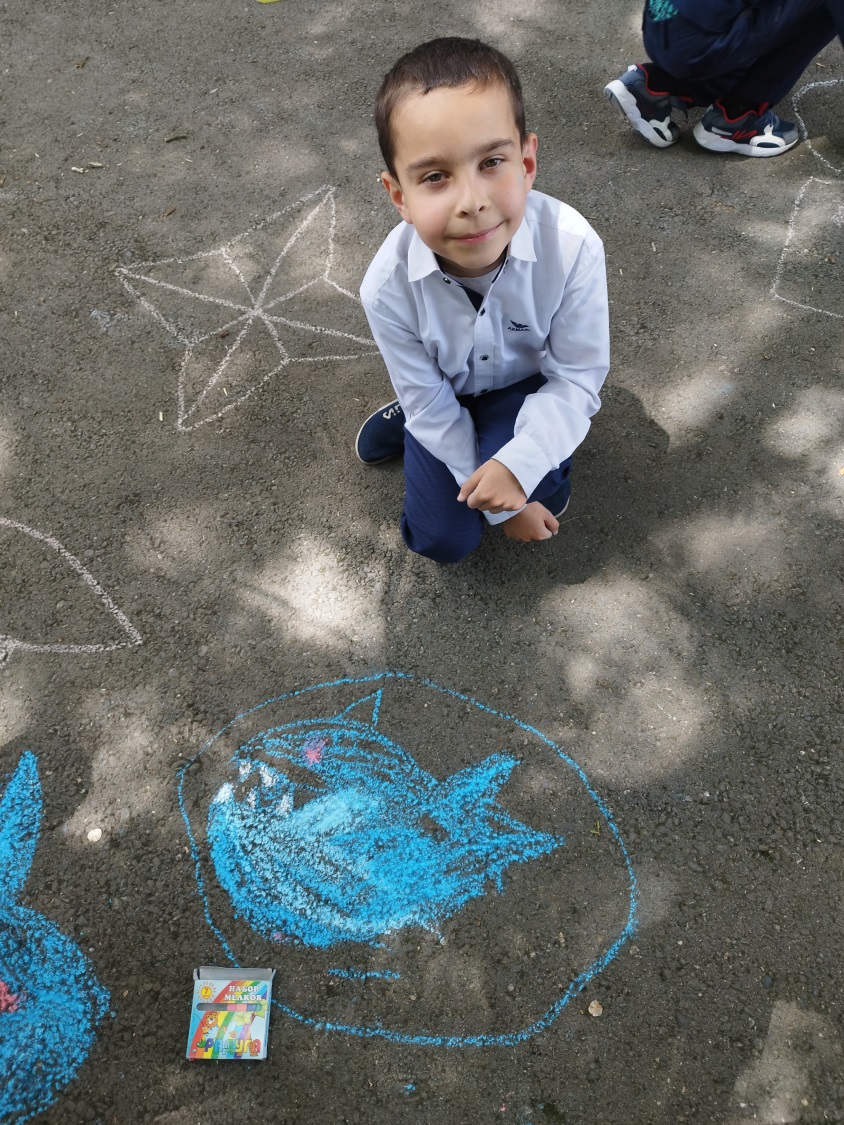 РЕЗУЛЬТАТЫ РАБОТЫ ОЦЕНИВАЛИ СТАРШЕКЛАССНИКИ, КОТОРЫЕ НЕОДНОКРАСТНО ПОБЕЖДАЛИ НА ТВОРЧЕСКИХ КОНКУРСАХ. ПОБЕДИТЕЛЕМ КОНКУРСА СТАЛА ПЛИЕВА ДИАНА  2 «А» КЛАСС, ВТОРОЕ МЕСТО ЗАНЯЛ ДЗАГОШВИЛИ МАРАТ 5 «Б» КЛАСС, ТРЕТЬЕ МЕСТО  РАЗДЕЛИЛИ ЦАЛОЕВА МАРИЯ  ХУБУЛОВА КОНКУРС ПРОВЕЛА  АЛДАТОВА ФАТИМА ГЕРАСИМОВНА